TANTÁRGYI ADATLAPTantárgyleírásAlapadatokTantárgy neve (magyarul, angolul)  ● Azonosító (tantárgykód)BMEEPA tantárgy jellegeKurzustípusok és óraszámokTanulmányi teljesítményértékelés (minőségi értékelés) típusaKreditszám TantárgyfelelősTantárgyat gondozó oktatási szervezeti egységA tantárgy weblapja A tantárgy oktatásának nyelve A tantárgy tantervi szerepe, ajánlott féléveKözvetlen előkövetelmények Erős előkövetelmény:Gyenge előkövetelmény:Párhuzamos előkövetelmény:Kizáró feltétel (nem vehető fel a tantárgy, ha korábban teljesítette az alábbi tantárgyak vagy tantárgycsoportok bármelyikét):A tantárgyleírás érvényességeJóváhagyta az Építészmérnöki Kar Tanácsa, érvényesség kezdete Célkitűzések és tanulási eredmények Célkitűzések Tanulási eredmények A tantárgy sikeres teljesítésével elsajátítható kompetenciákTudás – a KKK 6.1.2. pontja szerint:Képesség – a KKK 6.1.2. pontja szerint:Attitűd – a KKK 6.1.3. pontja szerint:Önállóság és felelősség – a KKK 6.1.4. pontja szerint:Oktatási módszertan Tanulástámogató anyagokSzakirodalomJegyzetek Letölthető anyagok Tantárgy tematikájaElőadások tematikájaBevezetés, jelen horizont: Táji urbanizációs problémákA kertészettől a tájépítészetig. Szakmatörténeti áttekintés Vezetett arborétum séta a Corvinus Egyetem Budai Campusán Dr. Szabó KrisztinávalTörténeti kertkoncepciókKert a városban: közösségi kertekKert és visszavonulás: gyűjteményes kertek KonzultációKözterület tervezés participatív eszközökkel Artificial landscape: Hollandia és a polder modellTelepülési zöldhálózatok, parkokKultivált táj: Hegyvidéki települési és gazdálkodási modellek Az elvágyódás kertjei: A Balaton - táj átváltozása + zárthelyi. Gyakorlati órák tematikája– TantárgyKövetelmények A Tanulmányi teljesítmény ellenőrzése ÉS értékeléseÁltalános szabályok Teljesítményértékelési módszerekTeljesítményértékelések részaránya a minősítésbenÉrdemjegy megállapítás Javítás és pótlás A tantárgy elvégzéséhez szükséges tanulmányi munka Jóváhagyás és érvényességJóváhagyta az Építészmérnöki Kar Tanácsa, érvényesség kezdete 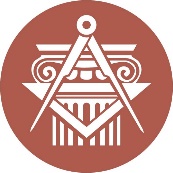 BUDAPESTI MŰSZAKI ÉS GAZDASÁGTUDOMÁNYI EGYETEMÉPÍTÉSZMÉRNÖKI KARkurzustípusheti óraszámjellegelőadás (elmélet)önállógyakorlatlaboratóriumi gyakorlatneve:beosztása:elérhetősége:tevékenységóra / félévrészvétel a kontakt tanórákonfelkészülés a teljesítményértékelésekre10önállóan készített elemző feladat elkészítése26összesen:∑ 